Рабочий лист по теме: «Тайна фарфора»Ф. И. обучающегося___________________________________ГБОУ №______________Класс_________ Дата____________Задание 1.Созданием фарфора мир обязан древним китайцам, открывшим этот материал более трёх тысяч лет назад. После его изобретения в мире царствовал исключительно китайский фарфор. Жители Китая держали рецептуру производства и компоненты в строжайшей тайне. 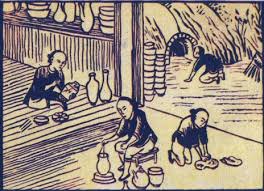 Опишите технологию изготовления китайского фарфора, используя материалы для ученика. Запишите химический состав белой глины:Задание 2.Долгое время китайцам удавалось сохранять в тайне найденный ими рецепт получения «белого золота» – фарфора. Европейцы смогли разгадать этот секрет лишь спустя тысячу лет. Это было сделано в немецком городке Мейсене мастером-арканистом. Что означает латинское слово «arcanum»? Назовите имя мастера, используя материалы для ученика.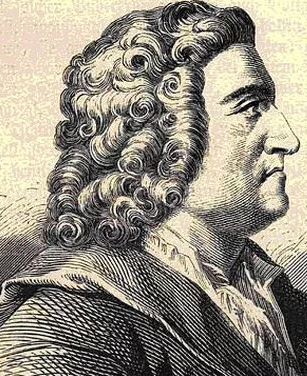 Задание 3. В 1710 г. в Мейсене была основана первая европейская фарфоровая мануфактура. В росписи ранних изделий этой мануфактуры используются китайские мотивы. Найдите в витрине восточного ризалита Большой каменной оранжереи предметы сервиза с изображением растений и птиц в китайском стиле. Укажите годы создания этого сервиза и вид росписи, который используется в его декорировке. _______________________________________________________________________________________________________________________________________Для чего фарфор покрывают глазурью? Используя материалы для ученика, ответьте на вопрос._______________________________________________________________________________________________________________________________________Задание 4.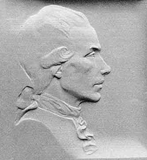 Первый российский фарфор был получен нашим соотечественником, он шаг за шагом ставил опыты с глиной из разных месторождений, изменял условия обжига, сам конструировал печи, пока не получил фарфор высокого качества. Как звали нашего соотечественника? Напишите рецепт приготовления «виноградовского» фарфора.Задание 5.Слово «керамика» происходит от греческого «керамос (κέραμος)» − глина. Помимо глины, которая состоит из мельчайших кристаллов минерала каолинита Al2O3.2SiO2.2H2O, в состав сырья для производства керамики входят минеральные добавки. Запишите химические формулы и определите класс неорганических соединений этих минеральных добавок.Задание 6.Составьте классификацию видов керамики, представленной на выставке «Страницы истории. К 100-летию истории ГМК» в Большой каменной оранжерее. 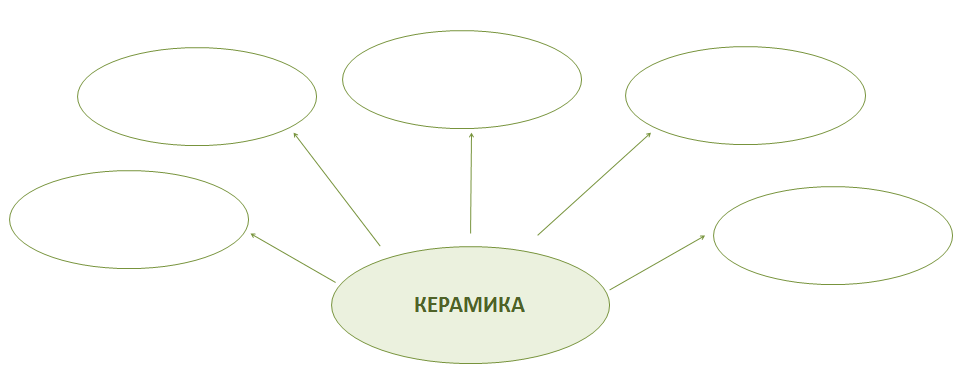 Задание 7.Найдите в зале экспонаты. Установите соответствие между видом керамики и изображением экспоната. Ответ: Задание 8.В состав сырья для производства фаянса и фарфора входят: каолинит, кварцевый песок, полевой шпат. Укажите примерное процентное содержание всех трёх минеральных добавок. Сделайте вывод о различии между фаянсом и фарфором по составу сырья, используя материалы для ученика.Задание 9. Найдите в зале экспонаты. Установите соответствие между изображением экспоната и его заводом-изготовителем.Задание 10.Известно, что изделия из фарфора отличаются белизной.О фарфоре китайский поэт IX в. Ту говорит: «Звонкий, как нефрит, и превосходящий блеском иней и снег».Однако в сырье (глине, каолине, полевом шпате) для производства фарфора обязательно содержится некоторое количество оксида железа (III) Fe2O3, имеющего жёлтый цвет.Процесс, в котором происходит обесцвечивание железосодержащих примесей, называется ___________________________________________Составьте уравнения реакций, описывающие этот процесс, по следующей схеме превращений, где A – это угарный газ:                      +A                      +A                    +?Fe2O3       Fе3О4       FеО      FеО•SiO2________________________________________________________________________________________________________________________________________________________________________Укажите вещество-восстановитель в этих уравнениях реакций.Задание № 11.	Оксид металлов придаёт фарфору определённый цвет. Установите соответствие между оксидом металла и цветом.Итоговое заданиеПродуктом деятельности учащихся на уроке является плакат «Виды керамики».Тривиальное название минеральной добавкиХимическая формула минеральной добавкиКласс неорганических соединенийПолевой шпатКварцевый песок№Изображение экспонатаНазвание экспонатаВид керамики1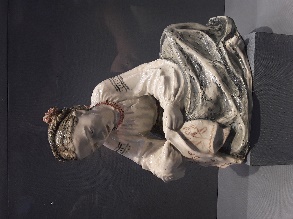 Скульптура «Вышивальщица»АШамот2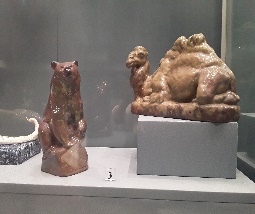 Скульптура «Медведь»Копилка «Верблюд»БФарфор3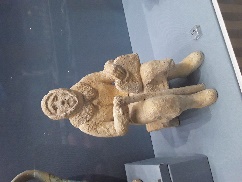 Скульптура «Бабушка Марина»ВБисквит4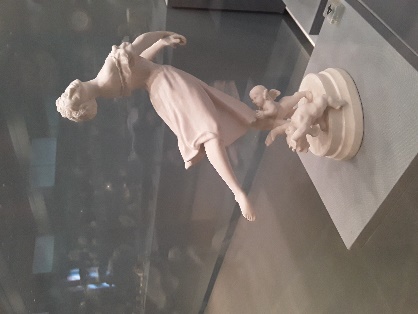 Скульптура «Балерина Тамара Карсавина»ГФаянс5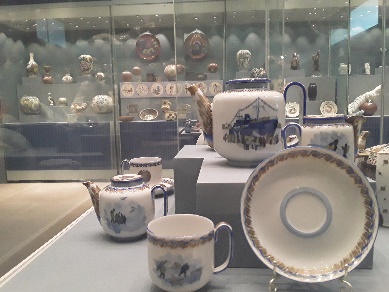 Сервиз «Поход Челюскина»ДМайолика12345№Изображение экспонатаНазвание экспонатаЗавод изготовитель1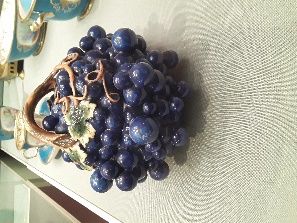 Сахарница с крышкой «Виноград»АЗавод Гарднера2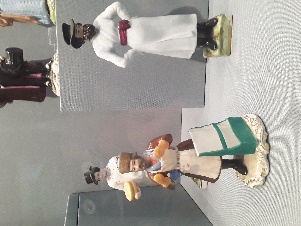 Фигуры из серии «Волшебный фонарь»: кучер, блинник, стекольщикБЗавод Товарищества М.С. Кузнецова3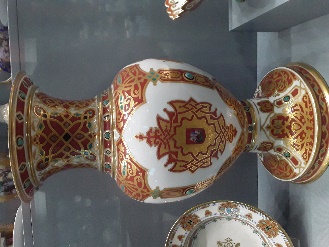 Ваза с орнаментом в русском стиле и изображением Российского и московского гербовВЗавод Сафронова4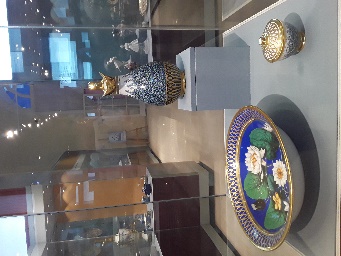 Умывальный прибор с изображением цветов водяных лилийГЗавод Попова5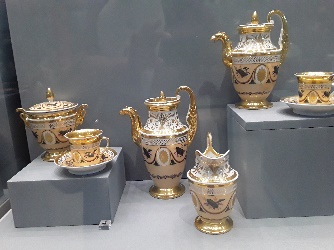 Предметы сервиза с изображением доспехов и орнаментальной росписьюДИмператорский фарфоровый завод12345Оксид металловЦветА)ZnO1)БелыйБ)Fе2O32)От жёлтого до коричневогоВ)MnO23)КоричневыйГ)CoO4)СинийД)Сr2O35)Зелёный12345